ZAPOWIEDZIDo zawarcia sakramentu małżeństwa przygotowują się następujące osoby: Adam Semeryło kawaler z Janowa Podlaskiego i Paulina Łukasińska panna z Janowa Podlaskiego – ZAPOWIEDŹ 2, Cezary Paweł Klimowicz kawaler z Jezioran par. św. Bartłomieja i Anna Nerkowska panna z Janowa Podlaskiego – ZAPOWIEDŹ 14 Niedziela Wielkiego PostuEwangelia wg św. Jana 3,14-21.Jezus powiedział do Nikodema: «Jak Mojżesz wywyższył węża na pustyni, tak potrzeba, by wywyższono Syna Człowieczego,
aby każdy, kto w Niego wierzy, miał życie wieczne».
Tak bowiem Bóg umiłował świat, że Syna swego Jednorodzonego dał, aby każdy, kto w Niego wierzy, nie zginął, ale miał życie wieczne.
Albowiem Bóg nie posłał swego Syna na świat po to, aby świat potępił, ale po to, by świat został przez Niego zbawiony.
Kto wierzy w Niego, nie podlega potępieniu; a kto nie wierzy, już został potępiony, bo nie uwierzył w imię Jednorodzonego Syna Bożego».
A sąd polega na tym, że światło przyszło na świat, lecz ludzie bardziej umiłowali ciemność aniżeli światło: bo złe były ich uczynki.
Każdy bowiem, kto źle czyni, nienawidzi światła i nie zbliża się do światła, aby jego uczynki nie zostały ujawnione.
Kto spełnia wymagania prawdy, zbliża się do światła, aby się okazało, że jego uczynki zostały dokonane w Bogu».4 Niedziela Wielkiego Postu1. Taca z ostatniej niedzieli na ogrzewanie bazyliki wyniosła 3017 zł. Bóg zapłać.2. Dzisiaj o godz. 10.30 w kościele trzecia katecheza dla rodziców i chrzestnych.3. W najbliższy piątek Drogę Krzyżową przed Mszą Świętą o godz. 16.15 poprowadzi młodzież z klasy VIII przygotowująca się do przyjęcia sakramentu bierzmowania. Po Mszy Świętej Drogę Krzyżową poprowadzi Legion Małych Rycerzy Jezusa Miłosiernego.4. Za tydzień w niedzielę w kościele o godz. 10.30 kolejna katecheza dla narzeczonych.5. Do chorych pojedziemy w okolicach rekolekcji. Tych chorych, których odwiedzaliśmy w lutym zapisywać nie trzeba, chyba że obejmuje zakaz epidemiczny, to proszę powiadomić, a gdyby ktoś oczekiwał ponad tych, to prosimy zgłosić.6. Niebawem  zbliżamy  się do Świąt Wielkanocnych. W tym roku nie będzie Drogi Krzyżowej Ekstremalnej i ulicami Janowa Podlaskiego. Nie będzie konkursu palm i procesji z palmami, jak to bywało. Natomiast w Niedzielę Palmową na zakończenie rekolekcji będzie Msza św. wieczorowa o godz. 18.00.7. W Wielką sobotę przyjedziemy do wiosek by poświęcić pokarmy. Szczegółowe informacje będą wywieszone i ukażą się na stronie parafialnej. Natomiast nie będzie dzielenia się jajkiem po rezurekcji, dlatego proszę nie składać na ten cel jajek przy okazji poświęcenia.8. Na ten moment nie przewidujemy możliwości procesji na nabożeństwach fatimskich. Nabożeństwa będą się odbywały w kościele.9. Poświęcenie pól odbędzie się na zasadzie odprawienia Mszy św. w remizji lub pod krzyżem i nabożeństwie bez procesji. Terminy poświęceń są wywieszone w gablotce i umieszczone na stronie parafialnej.10. Zapraszamy codziennie do Szpak na nowennę do św. Józefa, która rozpoczyna się o godz. 19.30. 19 marca w piątek Uroczystość Św. Józefa. W tym dniu zapraszamy wszystkich czcicieli św. Józefa na uroczystą Mszę św. w bazylice o godz. 9.00. W tym dniu nie obowiązuje wstrzemięźliwość od pokarmów mięsnych.11. PZC  rozprowadza w salce parafialnej Baranki i Paschaliki Wielkanocne. Tradycyjne baranki lub paschaliki poświęcamy razem z pokarmami świątecznymi. Paschaliki prosimy, aby zabrać ze sobą na Liturgię Paschalną w Wielką Sobotę. Zajmą  one miejsce tradycyjnych świec. Koszt tak jak w ubiegłych latach: baranek – 5 zł., paschalik – 20 zł.12. Pod chórem wyłożone są „Torby Miłosierdzia” wypełnione należy przynieść w niedzielę 21 marca.13. Bóg zapłać za ofiary na odrestaurowanie kościoła św. Jana Chrzciciela: bezimienna ze Starego Pawłowa – 200 zł, Seweryna Owerko z Błonia – 100 zł, Stanisław Kosiński z Błonia – 100 zł, Małgorzata Benedyczuk ze Starego Pawłowa – 100 zł, bezimienna z ul. 1 Maja – 100 zł, bezimienna z Werchlisia – 300 zł14. Bóg zapłać za ofiary na kwiaty do Grobu Pańskiego: Seweryna Owerko z Błonia – 50 zł, Marta Butkiewicz ze Starego Pawłowa – 20 zł, Honorata Wajszczuk z ul. 1 Maja – 100 zł, KRK zel. Doroty Wieremczuk – 180 zł15. W tym tygodniu odeszli do Pana: Piotr Sadowski, Jan Gładzki i Dariusz Sawczuk, którego pogrzeb odbędzie się w poniedziałek.Poświęcenie pól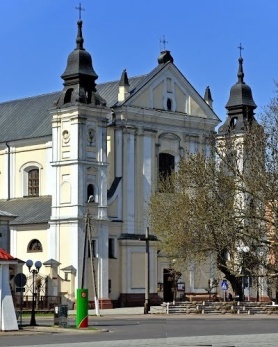 14 marca 2021 r.W CIENIU BazylikiPismo Parafii Trójcy św. w Janowie Podlaskim-do użytku wewnętrznego-PONIEDZIAŁEK – 15 marcaPONIEDZIAŁEK – 15 marca7.00+Mariannę Zielińską – of. Teresa i Andrzej Plażuk17.00+Józefa, Irenę, Waldemara, zm z rodz Laszewskich i ChomińskichWTOREK – 16 marcaWTOREK – 16 marca7.00 +Romana w (r.), Zenona, Janinę, Antoniego, Zbigniewa z racji imienin, Józefę Morawską – of. rodzina17.00+Aleksandra w (r.), Bronisławę, Helenę, Zofię, Franciszka, Piotra – of. rodzinaŚRODA – 17 marcaŚRODA – 17 marca7.00 1. +Władysławę w (r.), Zbigniewa, Stanisława, zm z rodz Zdanowskich2. +Piotra Sadowskiego w 9 dz17.00W intencji uczestników nowenny do MBNPCZWARTEK – 18 marcaCZWARTEK – 18 marca7.00+Tadeusza, Janinę, Kazimierza, Jana, zm z rodz Majewskich i Michaluków – of. rodzina17.00+Mariana Prokopiuka w 11 r. – of. żonaPIĄTEK – 19 marcaPIĄTEK – 19 marca7.00+Józefa Laszuka – of. Żona i dzieci9.00+Władysławę w (r.), Zbigniewa, Stanisława, zm z rodz Zdanowskich17.00+Annę KorolczukSOBOTA – 20 marcaSOBOTA – 20 marca7.001. +Halinę Plażuk w (r.) – of. Siostra2. +Dariusza Sawczuka w 9 dz17.00+Krzysztofa Majkrzyka w 8 r. – of. Żona z rodzinąNIEDZIELA – 21 marcaNIEDZIELA – 21 marca8.00+Antoniego Semeryło, zmarłych rodziców z obu stron, zm z rodz Semeryłów i Bosiów – of. Marianna Semeryło9.301. +Stefanię, Juliana Sokoluka – of. Synowa z dziećmi2. +Józefa Owerko, Aleksandra, Bronisławę, Stanisławę, Jana, zm z rodz Owerków i Bechtów – of. Żona z dziećmi11.301. W intencji parafian2. +zmarłe siostry z KRK i żyjące ze Starego Pawłowa zel. Haliny Adamiuk3. (poza par.) +Katarzynę, Stanisława, Kazimierza, Wiktora, Franciszka, zm z rodz Kopytiuków, Szymczuków – of. Rodzina4. (poza par.) +Feliksa, Weronikę, zm z rodz Hurów i Chwedoruków17.00+Jadwigę Kociubińską w 5 r.Msze św. z racji poświęcenia pól w następujących miejscowościach o godz. 19.00Msze św. z racji poświęcenia pól w następujących miejscowościach o godz. 19.00Msze św. z racji poświęcenia pól w następujących miejscowościach o godz. 19.00Msze św. z racji poświęcenia pól w następujących miejscowościach o godz. 19.0019.04poniedziałekCieleśnicaBłonie20.04WtorekHołodnicaOstrów21.04ŚrodaWerchliśStary Pawłów22.04CzwartekPeredyłoJakówki23.04PiątekNowy PawłówRomanów24.04SobotaStare BuczyceŁukowiska26.04PoniedziałekGrannaKlonownica Mała